TIPOS DE PTI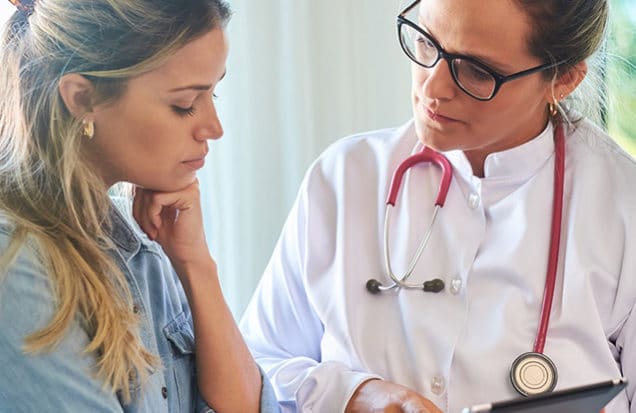 A trombocitopenia imune primária (PTI) pode ser classificada em recém-diagnosticada, persistente ou crônica, de acordo com o tempo de duração:1-3PTI recém-diagnosticada: é temporária ou de curto prazo e, geralmente, tem duração de no máximo 3 meses.4,5 Ocorre mais comumente em crianças e, muitas vezes, o próprio organismo reverte o quadro e recupera o número normal de plaquetas, sem necessitar de um tratamento específico.1-3 A PTI recém-diagnosticada ocorre mais frequentemente após uma infecção viral.1,3PTI persistente: a trombocitopenia dura entre 3 e 12 meses após o diagnóstico.4,5PTI crônica: a trombocitopenia dura mais de 12 meses após o diagnóstico.4,5Afeta principalmente adultos. No entanto, alguns adolescentes e crianças também podem desenvolver este tipo de PTI. A PTI crônica afeta de duas a três vezes mais as mulheres em idade fértil do que os homens.1-3A PTI, ainda pode ser classificada em primária ou secundária:PTI primária: comprometimento direto da medula ossea, que é a fábrica do sangue.3PTI secundária: está associada a outras doenças como uma infecção ou doença autoimune, ou pode ocorrer após uma transfusão sanguínea ou após a ingestão de certos fármacos, como medicamentos para o tratamento de cancer.3